Муниципальное бюджетное общеобразовательное учреждение«Средняя школа № 7 им.Героя Советского Союза А.Б.Чуца» а. Панахес Тахтамукайский районП Р И К А Зот   11.01.2021 г.                                                                                   №  1О  продолжении реализации ООП с применением дистанционных образовательных технологийв 5-8,10 классахВо исполнение  приказа МО и Н РА от 11.01.2021 г. № 1 « «Об организации образовательного процесса в общеобразовательных организациях, Республики Адыгея в период с 11 по 16 января 2021г.», в целях реализации в полном объёме ООП(АОП) МБОУ «СШ № 7 им. Героя Советского союза А.Б.Чуца» а. Панахес в условиях недопущения распространения новой коронавирусной инфекцииПРИКАЗЫВАЮ: 1.  Организовать  с 11.01.2021 г.  по 16.01.2021 г. в 5-8, 10 классах в дистанционном режиме реализацию: основных общеобразовательных программ, дополнительных общеобразовательных программ.2. Утвердить перечень дисциплин и междисциплинарных курсов, которые могут быть освоены в свободном режиме самостоятельно (приложение №1).3.  Утвердить расписание он-лайн занятий / консультаций в условиях дистанционного обучения (приложение №2).4. Утвердить перечень цифровых образовательных платформ и сервисов, рекомендованных к использованию в образовательном процессе на период действия ограничительного режима в условиях распространения коронавирусной инфекции (приложение № 3).  5.     Заместителю директора по УМР и ИКТ  Чемсо М. К. обеспечить:доступ к Интернет педагогических работников школы для размещения учебно-методических, контрольно-измерительных материалов, проведения он-лайн занятий, осуществления обратной связи с обучающимися;размещение на официальном сайте школы информационных материалов, рекомендаций, иных документов, регламентирующих организацию образовательного процесса в МБОУ «СШ № 7 им. А. Б. Чуца» а.Панахес с применением дистанционных образовательных технологий     6.Заместителю директора по учебно-воспитательной работе Схаляхо З. А.:12.12.2020г. провести мониторинг семей и обучающихся 5-8,10 классов, не имеющих технической возможности обучения с использованием дистанционных технологий; создать условия для индивидуального консультирования данной категории обучающихся, их самоподготовки с последующей аттестацией;организовать внесение изменений педагогами в рабочие программы 5-8,10 классов в связи с переходом на дистанционное обучение.    7. Учителям – предметникам и педагогам дополнительного образования,    работающим в 5-8,10 классах:спланировать свою работу в условиях дистанционного обучения; внести изменения в рабочие программы в части применяемых форм и  видов деятельности, а также  методов организации образовательного процесса; своевременно отражать в системе Дневник.ру («электронный журнал», «электронный дневник») поурочное (дистанционное) прохождение в соответствии с рабочей программой учебного материала, выставлять полученные обучающимися оценки, а также обновлять ссылки и задания на предстоящий урок;организовать освоение программ внеурочной деятельности и дополнительного образования на основе проектной деятельности, вовлекая детей, как в индивидуальные проекты, так и создавая временные «виртуальные» группы и сетевые сообщества;сократить объем и перечень домашних заданий;еженедельно предоставлять информацию заместителю директора по УВР Схаляхо З. А. о ходе реализации образовательных программ с применением дистанционных образовательных технологий с указанием охвата обучающихся и реализованных форм обратной связи;выставлять в классные электронные журналы  5-8,10 классов текущие оценки в соответствии с «Положением о формах, порядке текущего контроля успеваемости и промежуточной аттестации обучающихся при организации образовательного процесса с применением электронного обучения и дистанционных образовательных технологий в период действия карантина / ограничительного режима  в МБОУ «СШ №7» а.Панахес» (утв.приказом №80/1 от 01.04.2020г.).      8.Классным руководителям 5-8,10 классов обеспечить оперативно: оповещение родительской общественности и обучающихся о режиме работы школы в период с 11.01.2021 г.  по 16.01.2021 г.; мониторинг технических возможностей каждого обучающегося вверенного класса к дистанционному обучению, предоставив соответствующие данные заместителю директора по УМР и ИКТ Чемсо М.К.;доведение до каждого обучающегося вверенного класса и его родителей (законных представителей) утверждённого расписания он-лайн занятий и консультаций, проводимых учителями-предметниками;ознакомление обучающихся вверенного класса с перечнем образовательных ресурсов по осваиваемой образовательной программе, специализированных ресурсов Интернет и иных информационных источников Сети в соответствии с рекомендациями учителей – предметников;проведение ежедневного мониторинга вовлечённости учащихся в процесс дистанционного обучения и самоподготовки, а также учёт детей, пропускающих занятия по причине болезни; взаимодействие с родительской общественностью по вопросам учебной и внеурочной занятости обучающихся вверенного класса в период с 11.01.2021 г.  по 16.01.2021 г.       9.Заместителям директора, согласно вменённого функционала:организовать контрольиспользования образовательных технологий с применением дистанционных образовательных технологий;обратной связи педагогических работников с обучающимися и их родителями (законными представителями);своевременного заполнения электронного журнала и объективного оценивания по текущей и промежуточной аттестации;выполнения основных образовательных программ;процедуры проведения текущей и промежуточной аттестации;обеспечить оперативное отражение информации о ходе реализации образовательных программ с применением электронного обучения и дистанционных образовательных технологий на официальном сайте школы.     10.Контроль исполнения приказа оставляю за собой.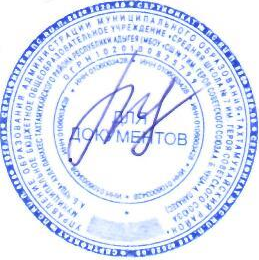                                   Директор                                                    Мамхо Л. Б.